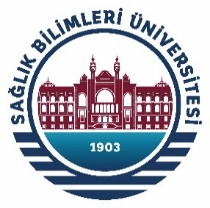 SAĞLIK BİLİMLERİ ÜNİVERSİTESİLİSANSÜSTÜ PROGRAMLARINDAN MEZUN OLAN ÖĞRENCİLERİN TEZ BASIM SÜRECİ Sağlık Bilimleri Üniversitesinin Lisansüstü Programlarından mezun olan öğrencilerimiz, tezlerini Sağlık Bilimleri Üniversitesi Kütüphane ve Dokümantasyon Daire Başkanlığı Gülhane Külliyesi/Ankara’da bulunan Basımevi Müdürlüğünde basım işlemlerini yapabilirler.Öğrencilerimiz tarafından basım işlemi için hazırlanan tezler, PDF formatında dijital baskıya hazır hale getirilerek teslim edildiği takdirde basımevinin iş planına uygun olarak en kısa zaman içerisinde hazırlanır.Ankara ilinde bulunan öğrencilerimiz; Sağlık Bilimleri Üniversitesi Tez Yazım Kılavuzuna göre hazırlamış oldukları tezlerinin basım işlemleri için Basımevi Müdürlüğünde görevli aşağıda iletişim bilgileri yer alan ilgili personelle iletişime geçerler.Basımevi Müdürlüğünde hazırlık işlemi tamamlanan tezler, oluşan basım işlemi maliyetine ait ödeme işleminin aşağıda belirtilen banka bilgilerine uygun şekilde yapılması ve ödemeye ait banka belgesinin Gülhane Basımevine teslim edilmesi durumunda öğrencilerimize elden teslim edilir.Ankara ili dışında bulunan öğrencilerimiz;Sağlık Bilimleri Üniversitesi Tez Yazım Kılavuzuna göre hazırlamış oldukları tezlerinin basım işlemleri için pdf formatındaki dosyayı Basımevi Müdürlüğünde görevli aşağıda bilgileri bulunan ilgili personel ile iletişime geçerek ilgili e-posta adreslerine gönderirler.Basım işlemi tamamlanan tezler için oluşan basım işlemi maliyetine ait ödeme işlemi aşağıda belirtilen banka bilgilerine uygun şekilde yapılır ve ödemeye ait banka belgesi ilgili öğrencilerimiz tarafından tonguc.aygun@sbu.edu.tr eposta adresine gönderilir.Gülhane Basımevinde basım işlemleri tamamlanan tezler gönderme işlemlerinin yapılması için Gülhane Sağlık Bilimleri Enstitüsü Müdürlüğü Evrak Kayıt Birimine teslim edilir.Basım işlemi tamamlanan tezlerin gönderim işlemlerinin yapılabilmesi için öğrencilerimizin güncel iletişim bilgilerini mutlaka Gülhane Sağlık Bilimleri Enstitüsü Müdürlüğü öğrenci işleri birimindeki “tonguc.aygun@sbu.edu.tr” eposta adresine göndermeleri gerekmektedir.Gülhane Sağlık Bilimleri Enstitüsü Müdürlüğü Evrak Kayıt birimi aracılığı ile Ankara ili dışında bulunan öğrencilerimize basım işlemi tamamlanan tezleri karşı taraf ödemeli PTT Kargo ile bildirdikleri adreslerine gönderilir.SBÜ Gülhane Basımevi Müdürlüğünde uygulanan tez kapak ve ciltleme işlemlerine ait bilgiler:Ön ve arka kapak 0,8 mm mukavva kapak taslamalı, selofanlı, iç kapak 170 gr. Yan kâğıt kaplamalı 30.00 TL’dir.Her bir A4 sayfası adet olarak 0,045 TL. Her bir baskılı fotokopi çekimi siyah-beyaz 0,35 TL.Her bir baskılı fotokopi çekimi renkli 0,70 TL.(Yukarıdaki belirlenen fiyatlar KDV hariç maliyet içindir)İletişim: Sakine POLAT (0 530 043 30 62)Hasan ENSARİ (0 543 405 32 71)eposta:  sakine.polat@sbu.edu.tr / hasan.ensari@sbu.edu.trİş Tel: 0-312-304 6651-6659Ödeme İşlemi:Vergi Dairesi: DışkapıVergi No: 7380570751Kurum Adı: Sağlık Bilimleri Üniversitesi Döner Sermaye İşletme MüdürlüğüBanka Adı: Vakıflar Bankası Etlik Şubesi/TR84 0001 5001 5800 7305 5502 29